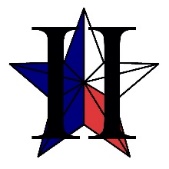 TEXAS JUNIOR COLLEGE STUDENT GOVERNMENT ASSOCIATIONREGION II 1st GENERAL ASSEMBLY BUSINESS MEETINGThursday, April 11, 2019, 8:00 p.m.-9:30p.m., Bent Tree RoomCall to OrderOpening CeremoniesPledge of AllegianceTexas PledgeRoll CallReading and Approval of the AgendaReading and Approval of Minutes from Last Meeting (March 1, 2019-Afternoon)Officer ReportsHost School Vakayla Wilford, North Central Texas CollegePublic Relations Ruth Espinoza, Mountain View CollegeTreasurer Meesha Robinson, Tarrant County CollegeParliamentarian Mhakeda Shillingford, North Lake CollegeSecretary Rufeda Ali, Brookhaven CollegeVice President Joan George, El Centro CollegePresident Carlos E. Valbuena, Brookhaven CollegeCo-Advisor Shanee Moore, El Centro CollegeAdvisor Brian Borski, Brookhaven CollegeOld BusinessState Committee Appointments New Business2019 ElectionsState NominationsRegion II NominationsAnnouncementsAdjournment